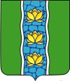 ДУМАКУВШИНОВСКОГО МУЦИПАЛЬНОГО ОКРУГАТВЕРСКОЙ ОБЛАСТИРЕШЕНИЕОб установлении и введении на территории Кувшиновского муниципального округа Тверской области налогана имущество физических лицВ соответствии с Федеральным законом от 06.10.2003 № 131-ФЗ                          «Об общих принципах организации местного самоуправления в Российской Федерации», главой 32 части второй Налогового кодекса Российской Федерации, законом Тверской области от 13.11.2014 № 91-ЗО «О единой дате начала применения на территории Тверской области порядка определения налоговой базы по налогу на имущество физических лиц исходя из кадастровой стоимости объектов налогообложения», законом Тверской области от 04.05.2023 № 18-ЗО «О преобразовании муниципальных образований, входящих в состав территории муниципального образования Тверской области Кувшиновский муниципальный район, путем объединения поселений и создании вновь образованного муниципального образования с наделением его статусом муниципального округа и внесении изменений в отдельные законы Тверской области», Дума Кувшиновского муниципального округа Тверской области первого созываРЕШИЛА:1. 	Установить и ввести в действие с 1 января 2024 года на территории Кувшиновского муниципального округа Тверской области налог на имущество физических лиц (далее – налог).2. 	Установить следующие налоговые ставки по налогу на имущество физических лиц:1) 	0,15 процента в отношении:жилых домов, частей жилых домов, квартир, частей квартир, комнат; единых недвижимых комплексов, в состав которых входит хотя бы один жилой дом; хозяйственных строений или сооружений, площадь каждого из которых не превышает 50 квадратных метров и которые расположены на земельных участках для ведения личного подсобного хозяйства, огородничества, садоводства или индивидуального жилищного строительства;2) 	0,3 процента в отношении:объектов незавершенного строительства в случае, если проектируемым назначением таких объектов является жилой дом;гаражей и машино-мест, в том числе расположенных в объектах налогообложения, указанных в подпункте 2 пункта 2 статьи 406 Налогового кодекса Российской Федерации;3) 	2 процента в отношении объектов налогообложения, включенных в перечень, определяемый в соответствии с пунктом 7 статьи 378.2 Налогового кодекса Российской Федерации, в отношении объектов налогообложения, предусмотренных абзацем вторым пункта 10 статьи 378.2 Налогового кодекса Российской Федерации, а также в отношении объектов налогообложения, кадастровая стоимость каждого из которых превышает 300 миллионов рублей; 4) 	0,5 процента в отношении прочих объектов налогообложения.3. 	Настоящее решение вступает в силу с 1 января 2024 года, подлежит официальному опубликованию в газете «Знамя» и размещению на официальном сайте администрации Кувшиновского района в сети «Интернет».Председатель Думы Кувшиновского района Тверской области				  В.Д. Ряполов24.11.2023 г.№27г. Кувшиново